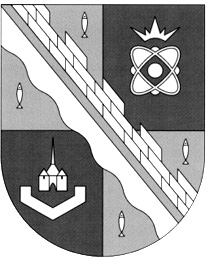                            администрация МУНИЦИПАЛЬНОГО ОБРАЗОВАНИЯ                                             СОСНОВОБОРСКИЙ ГОРОДСКОЙ ОКРУГ  ЛЕНИНГРАДСКОЙ ОБЛАСТИ                             постановление                                                         от 15/04/2024 № 903О назначении общественных обсужденийв форме общественных слушанийпо проекту актуализации Схемы теплоснабжения муниципального образования Сосновоборский городской округЛенинградской области на период до 2032 года(актуализация на 2025 год)В соответствии со статьей 28 Федерального закона от 06.10.2003 № 131-ФЗ «Об общих принципах организации местного самоуправления в Российской Федерации», Федеральным законом от 27.07.2010 № 190-ФЗ «О теплоснабжении», постановлением Правительства Российской Федерации от 22.02.2012 № 154 «О требованиях к схемам теплоснабжения, порядку их разработки и утверждения», Уставом муниципального образования Сосновоборский городской округ Ленинградской области, решением совета депутатов муниципального образования Сосновоборский городской округ Ленинградской области от 29.09.2017 № 129 «Об утверждении «Положения об общественных обсуждениях на территории муниципального образования Сосновоборский городской округ Ленинградской области», в целях обеспечения участия населения муниципального образования Сосновоборский городской округ Ленинградской области в решении вопросов местного значения, администрация Сосновоборского городского округа постановляет:1. Назначить общественные обсуждения в форме общественных слушаний по проекту актуализации Схемы теплоснабжения муниципального образования Сосновоборский городской округ Ленинградской области на период до 2032 года (актуализация на 2025 год) (далее – Схема теплоснабжения):1.1. Установить период проведения общественных обсуждений в форме общественных слушаний с 18 апреля 2024 года по 4 июня 2024 года.1.2. Установить период сбора замечаний и предложений к проекту Схемы теплоснабжения с 18 апреля 2024 года по 06 мая 2024 года.1.3. Общественные слушания провести 04 июня 2024 года с 17.00 ч., в зале 370 здания администрации Сосновоборского городского округа, расположенного по адресу: г.Сосновый Бор, ул. Ленинградская, д.46. 2. Назначить комитет по управлению жилищно-коммунальным хозяйством администрации Сосновоборского городского округа (Долотова Н.В.) (далее – Комитет ЖКХ) организатором проведения общественных обсуждений в форме общественных слушаний по проекту актуализации Схемы теплоснабжения.3. Комитету ЖКХ разместить на официальном сайте администрации Сосновоборского городского округа и в городской газете «Маяк», в срок не позднее 17 апреля 2024 года уведомление о проведении общественных обсуждений в форме общественных слушаний по проекту актуализации Схемы теплоснабжения.4. Комитету ЖКХ, не позднее 18 апреля 2024 года разместить на официальном сайте администрации Сосновоборского городского округа, а также в МБУ «Сосновоборская городская публичная библиотека», расположенной по адресу: г.Сосновый Бор,                                   ул.Ленинградская, д.46 проект Схемы теплоснабжения и действующую Схему теплоснабжения для ознакомления, сбора замечаний и предложений.5. Комитету ЖКХ не позднее 06 мая 2024 года разместить на официальном сайте администрации Сосновоборского городского округа и в городской газете «Маяк» поступившие замечания и предложения к проекту Схемы теплоснабжения.6. Утвердить состав рабочей группы по проведению общественных обсуждений в форме общественных слушаний по актуализации Схемы теплоснабжения (Приложение).7. Комитету ЖКХ в течении 3 рабочих дней со дня проведения общественных обсуждений в форме общественных слушаний по проекту актуализации Схемы теплоснабжения разместить на официальном сайте администрации Сосновоборского городского округа, итоговый протокол общественных обсуждений в форме общественных слушаний.8. В течении 7 рабочих дней со дня размещения итогового протокола на официальном сайте администрации Сосновоборского городского округа, при отсутствии замечаний, Комитету ЖКХ подготовить проект постановления об утверждении проекта Схемы теплоснабжения.9. Комитету ЖКХ, в течении 15 календарных дня со дня утверждения актуализированной Схемы теплоснабжения, разместить ее, копию решения о ее утверждении и Схему теплоснабжения, предшествующую актуализированной схеме, на официальном сайте администрации Сосновоборского городского округа.10. Комитету ЖКХ, не позднее 3 календарных дней со дня размещения актуализированной Схемы теплоснабжения на официальном сайте администрации Сосновоборского городского округа, разместить информацию на электронном сайте городской газеты «Маяк» о размещении актуализированной Схемы теплоснабжения.11. Общему отделу администрации обнародовать настоящее постановление на электронном сайте городской газеты «Маяк». 12. Отделу по связям с общественностью (пресс-центр) комитета по общественной безопасности и информации администрации разместить настоящее постановление на официальном сайте Сосновоборского городского округа. 13. Настоящее постановление вступает в силу со дня официального обнародования. 14. Контроль за исполнением настоящего постановления возложить на заместителя главы администрации по жилищно-коммунальному комплексу Иванова А.В. Глава Сосновоборского городского округа 	    	                                   М.В. ВоронковУТВЕРЖДЕНпостановлением администрацииСосновоборского городского округаот 15/04/2024 № 903(Приложение)Состав рабочей группы по проведению общественных обсуждений в форме общественных слушаний по актуализации Схемы теплоснабжения муниципального образования Сосновоборский городской округ Ленинградской области на период до 2032 года (актуализация на 2025 год)Председатель:Иванов Александр Валерьевичзаместитель главы администрации по жилищно-коммунальному комплексуУчастники рабочей группы:Участники рабочей группы:Кобзев Антон Александровичпредседатель комитета по управлению жилищно-коммунальным хозяйствомДолотова Наталья Васильевнаначальник отдела жилищно-коммунального хозяйстваМихайлов Юрий Владимировичзаместитель председателя КАГиЗ, начальник отдела градостроительстваСевостьянов Евгений Викторовичначальник отдела экономического развитияБойцов Дмитрий Геннадьевичначальник отдела природопользования и экологической безопасностиКочеров Олег Александровичзаместитель начальника турбинного цеха по бойлерной районного теплоснабжения Ленинградской АЭСПикос Владимир Викторовичзаместитель начальника отдела инженерно-технической поддержки эксплуатации Ленинградской АЭСВоробьев Василий Семеновичгенеральный директор ООО «ТСП»Цедилин Валерий Владимировичдиректор СМУП «ТСП»Марков Геннадий Владимировичглавный технолог СМУП «ТСП» Евдокимов Александр Олеговичглавный инженер СМУП «ТСП»Уваров Петр Владимировичдиректор МКУ «ЦИОГД»Маркешкина Лариса Владимировнаначальник ПТО ООО «Водоканал»Кузьмин Илья Николаевичдиректор СМУП «Водоканал»Струнников Сергей Валерьевичначальник ПТО филиала ООО «АТЭС» в г. Сосновый БорПавлов Александр Александровичпредседатель постоянной депутатской комиссии по ЖКХ, транспорту и безопасностиРуденко Вадим Викторовичзаместитель  председателя постоянной депутатской комиссии по ЖКХ, транспорту и безопасности